mangiano la  frutta e la verdura verde per guardare una buona salute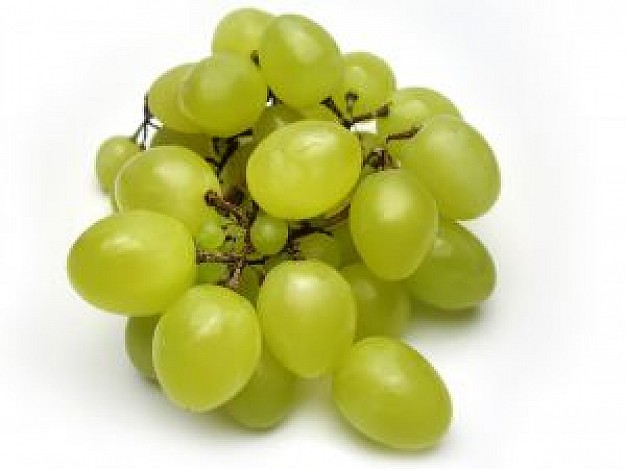 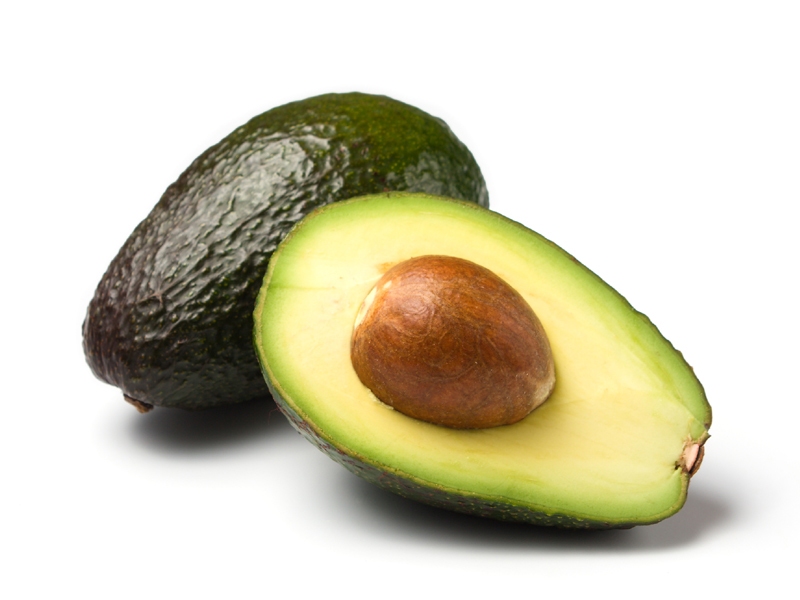 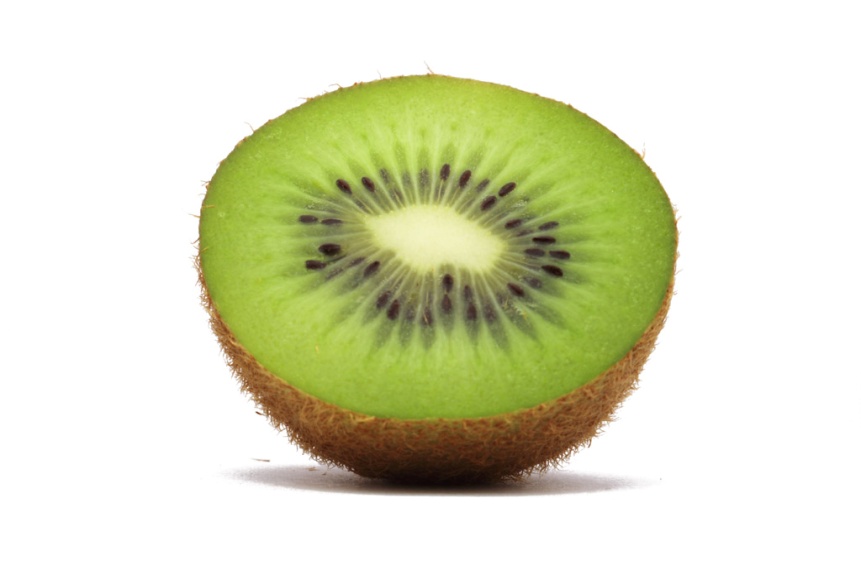 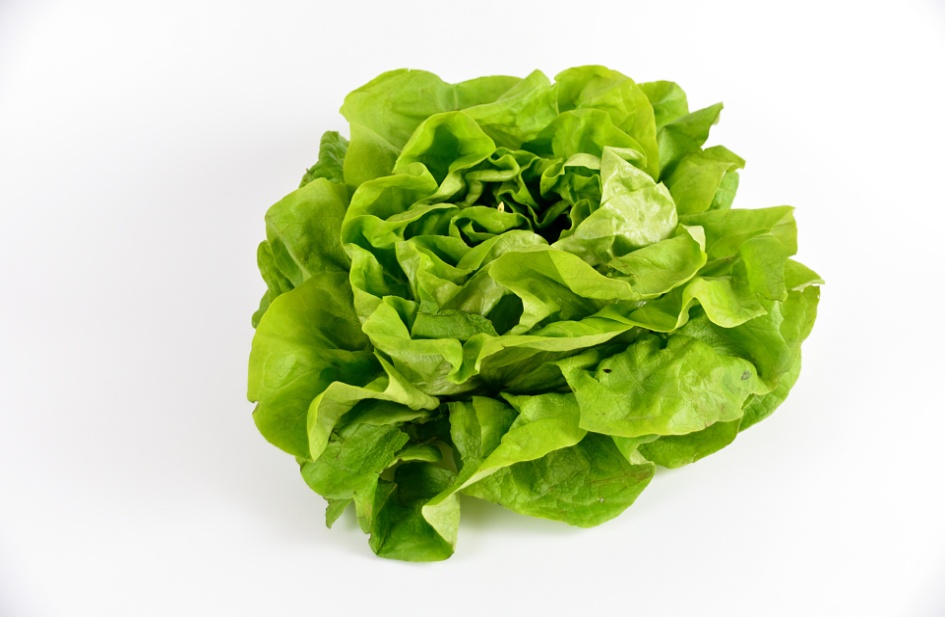 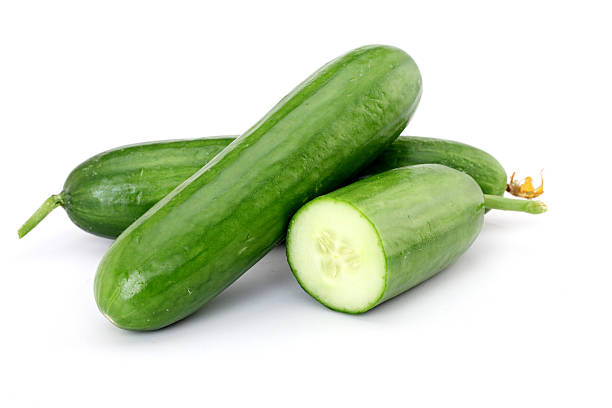 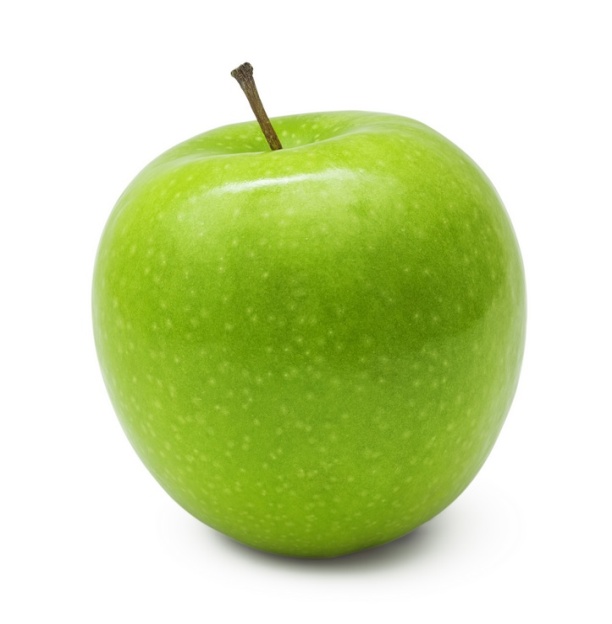 La frutta e la verdura verde hanno per proprietà magnesio e acido folico. E buono per i sportivi, i bambini e le donne incinte